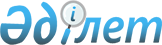 О Методологии расчета разрешенного уровня мер государственной поддержки сельского хозяйства, оказывающих искажающее воздействие на взаимную торговлю государств – членов Евразийского экономического союза сельскохозяйственными товарами, и формах уведомлений о государственной поддержке сельского хозяйстваРешение Совета Евразийской экономической комиссии от 18 октября 2016 года № 163.
      Руководствуясь пунктами 8 и 39 Протокола о мерах государственной поддержки сельского хозяйства (приложение № 29 к Договору о Евразийском экономическом союзе от 29 мая 2014 года) и в соответствии с пунктом 77 приложения № 1 к Регламенту работы Евразийской экономической комиссии, утвержденному Решением Высшего Евразийского экономического совета от 23 декабря 2014 г. № 98, Совет Евразийской экономической комиссии решил:
      1. Утвердить прилагаемые:
      Методологию расчета разрешенного уровня мер государственной поддержки сельского хозяйства, оказывающих искажающее воздействие на взаимную торговлю государств – членов Евразийского экономического союза сельскохозяйственными товарами;
      форму уведомления о планируемых в текущем году программах государственной поддержки сельского хозяйства;
      форму уведомления о предоставленной государственной поддержке сельского хозяйства в отчетном году.
      2. Признать утратившим силу Решение Коллегии Евразийской экономической комиссии от 2 июля 2014 г. № 96 "О форме уведомления об объемах государственной поддержки сельского хозяйства государства – члена Таможенного союза и Единого экономического пространства".
      3. Настоящее Решение вступает в силу по истечении 30 календарных дней с даты его официального опубликования.
      Члены Совета Евразийской экономической комиссии: МЕТОДОЛОГИЯ
расчета разрешенного уровня мер государственной поддержки сельского хозяйства, оказывающих искажающее воздействие на взаимную торговлю государств – членов Евразийского экономического союза сельскохозяйственными товарами 
      1. Настоящая Методология разработана в соответствии с абзацем вторым пункта 8 Протокола о мерах государственной поддержки сельского хозяйства (приложение № 29 к Договору о Евразийском экономическом союзе от 29 мая 2014 года) (далее – Протокол) в целях унификации в государствах – членах Евразийского экономического союза (далее соответственно – государства-члены, Союз) порядка расчета объема и уровня мер государственной поддержки сельского хозяйства, оказывающих искажающее воздействие на взаимную торговлю государств-членов сельскохозяйственными товарами (далее – меры поддержки, искажающие торговлю).
      2. Государства-члены руководствуются настоящей Методологией при расчете обязательств государств-членов, предусмотренных абзацем третьим пункта 8 Протокола, и подготовке уведомлений в соответствии с разделом VI Протокола.
      3. Классификация мер государственной поддержки сельского хозяйства осуществляется в соответствии с Протоколом.
      4. Для целей настоящей Методологии используются понятия, которые означают следующее:
      "базовый период" – период, определяемый в ходе консультаций и переговоров государств-членов, продолжительностью не менее 3 лет подряд, показатели за который используются для расчета среднегодового объема мер поддержки, искажающих торговлю;
      "допустимый пороговый уровень" – установленное в процентах пороговое значение, в пределах которого оказываемые меры поддержки не включаются в итоговый объем мер поддержки, искажающих торговлю;
      "разрешенный уровень мер поддержки, искажающих торговлю" – максимально допустимый уровень мер поддержки, искажающих торговлю, установленный в виде предельной абсолютной величины и (или) величины допустимого порогового уровня поддержки.
      5. Расчет объема мер поддержки, искажающих торговлю, осуществляется в соответствии с пунктом 10 Протокола в национальной валюте и в долларах США по среднегодовому официальному курсу.
      6. Объем мер поддержки, искажающих торговлю, рассчитывается как сумма мер поддержки, искажающих торговлю, связанных с конкретным сельскохозяйственным товаром, и мер поддержки, искажающих торговлю, не связанных с конкретным сельскохозяйственным товаром.
      7. При подготовке уведомлений о государственной поддержке сельского хозяйства в соответствии с разделом VI Протокола в итоговый абсолютный объем мер поддержки, искажающих торговлю, не включаются меры в пределах допустимого порогового уровня.
      8. Допустимый пороговый уровень рассчитывается как отношение:
      объема мер поддержки, искажающих торговлю, связанных с конкретным сельскохозяйственным товаром, к общей стоимости производства такого товара (общая стоимость производства товара (товаров), полученного (полученных) в результате обработки сельскохозяйственной продукции, равна стоимости соответствующего вида сельскохозяйственной продукции, направленной для производства этого (этих) товара (товаров));
      объема мер поддержки, искажающих торговлю, не связанных с конкретным сельскохозяйственным товаром, к общей стоимости производства сельскохозяйственной продукции. 
      9. Допустимый пороговый уровень определяется в ходе консультаций и переговоров государств-членов и не может составлять менее 5 процентов.
      10. При расчете ценовой поддержки в качестве справочной мировой цены применяется ее фиксированная величина (до утверждения обязательств государства-члена по разрешенному уровню мер поддержки, искажающих торговлю, – ее величина за отчетный период).
      Фиксированная справочная мировая цена является средней ценой на условиях поставки FOB сельскохозяйственного товара в базовом периоде, если государство-член является нетто-экспортером этого товара, или средней ценой на условиях поставки CIF сельскохозяйственного товара в базовом периоде, если государство-член является нетто-импортером этого товара, либо с учетом иных условий поставки в соответствии с данными таможенной статистики государств-членов.
      Условия поставки FOB и CIF, а также иные условия поставки используются в соответствии с международными правилами толкования торговых терминов Инкотермс-2010.
      11. Если количество сельскохозяйственного товара, в отношении которого применяется ценовая поддержка, не установлено в правовом акте государства-члена, на основании которого предоставляется такая поддержка, то размер ценовой поддержки исчисляется в отношении всего объема производства этого сельскохозяйственного товара.
      12. Абсолютная величина разрешенного уровня мер поддержки, искажающих торговлю, фиксируется в национальной валюте или в долларах США.
      Сноска. Форма с изменениями, внесенными решением Совета Евразийской экономической комиссии от 18.02.2022 № 12 (вступает в силу по истечении 30 календарных дней с даты его официального опубликования). УВЕДОМЛЕНИЕ
о планируемых в текущем году программах государственной поддержки сельского хозяйства
      Наименование государства – члена Евразийского экономического союза: ___________       Отчетный период: _________________ календарный год
      __________________
      ˡ 1 Графа не является обязательной к заполнению.
      Сноска. Форма с изменениями, внесенными решением Совета Евразийской экономической комиссии от 18.02.2022 № 12 (вступает в силу по истечении 30 календарных дней с даты его официального опубликования). УВЕДОМЛЕНИЕ
о предоставленной государственной поддержке сельского хозяйства в отчетном году
      Наименование государства – члена Евразийского экономического союза:____________________
      Отчетный период: _________________ календарный год
      1. Меры государственной поддержки, не оказывающие искажающего воздействия на взаимную торговлю государств – членов Евразийского экономического союза сельскохозяйственными товарами
      Таблица 1. Меры государственной поддержки, не оказывающие искажающего воздействия на взаимную торговлю государств – членов Евразийского экономического союза сельскохозяйственными товарами
      2. Меры государственной поддержки, оказывающие искажающее воздействие на взаимную торговлю государств – членов Евразийского экономического союза сельскохозяйственными товарами
      Таблица 2.1. Расчет общего объема и уровня мер поддержки, оказывающих искажающее воздействие на торговлю
      _________________________________
      1Рассчитывается как сумма объемов мер поддержки, связанных и не связанных с производством конкретного сельскохозяйственного товара, исключая объемы мер, не превышающие допустимый пороговый уровень.
      Таблица 2.2. Меры поддержки, связанные с конкретным сельскохозяйственным товаром: ценовая поддержка
      Таблица 2.3. Меры поддержки, связанные с конкретным сельскохозяйственным товаром: прямые платежи
      Таблица 2.4. Меры поддержки, связанные с конкретным сельскохозяйственным товаром: прочая поддержка, связанная с конкретным товаром, и общая поддержка, связанная с конкретным товаром
      Таблица 2.5. Меры поддержки, не связанные с конкретным сельскохозяйственным товаромˡ
      _________________________
      ˡ При наличии государственной поддержки, оказываемой с привязкой к конкретному сельскохозяйственному товару (например, государственная поддержка племенного животноводства или семеноводства может оказываться с привязкой к конкретным сельскохозяйственным товарам), такие меры указываются в таблицах 2.2 – 2.4.
      Примечания: 1. Пересчет в доллары США производится по среднегодовому официальному курсу, который составляет _____________.
      2. В течение периода, предусмотренного пунктом 3 статьи 106 Договора о Евразийском экономическом союзе от 29 мая 2014 года, и в соответствии с порядком, установленным пунктами 35 и 38 Протокола о мерах государственной поддержки сельского хозяйства (приложение № 29 к Договору о Евразийском экономическом союзе от 29 мая 2014 года), данные о государственной поддержке сельского хозяйства предоставляются согласно настоящей форме уведомления в пределах обязательств, предусмотренных абзацем первым пункта 8 указанного Протокола.
      3. Для расчета обязательств в соответствии с абзацем третьим пункта 8 Протокола о мерах государственной поддержки сельского хозяйства (приложение № 29 к Договору о Евразийском экономическом союзе от 29 мая 2014 года) данные о государственной поддержке сельского хозяйства предоставляются согласно настоящей форме уведомления в полном объеме.
					© 2012. РГП на ПХВ «Институт законодательства и правовой информации Республики Казахстан» Министерства юстиции Республики Казахстан
				
От РеспубликиАрмения

От РеспубликиБеларусь

От РеспубликиКазахстан

От КыргызскойРеспублики

От РоссийскойФедерации

В. Габриелян

В. Матюшевский

А. Мамин

О. Панкратов

И. Шувалов
УТВЕРЖДЕНА
Решением Совета
Евразийской экономической комиссии
от 18 октября 2016 г. № 163УТВЕРЖДЕНО
Решением Совета 
Евразийской экономической комиссии
от 18 октября 2016 г. № 163(форма)
Направления и меры государственной поддержки сельского хозяйства
Разделы, подразделы, виды функциональной и ведомственной классификации расходов1
Источники предоставления государственной поддержки сельского хозяйства (в национальной валюте)
Источники предоставления государственной поддержки сельского хозяйства (в национальной валюте)
Источники предоставления государственной поддержки сельского хозяйства (в национальной валюте)
Источники предоставления государственной поддержки сельского хозяйства (в национальной валюте)
Источники предоставления государственной поддержки сельского хозяйства (в национальной валюте)
Источники предоставления государственной поддержки сельского хозяйства (в национальной валюте)
Источники предоставления государственной поддержки сельского хозяйства (в национальной валюте)
Направления и меры государственной поддержки сельского хозяйства
Разделы, подразделы, виды функциональной и ведомственной классификации расходов1
федеральный бюджет/республиканский бюджет
федеральный бюджет/республиканский бюджет
региональные/местные бюджеты
региональные/местные бюджеты
всего
всего
всего
1
2
3
3
4
4
5
5
5
I. Меры государственной поддержки, не оказывающие искажающего воздействия на взаимную торговлю государств – членов
Евразийского экономического союза сельскохозяйственными товарами
I. Меры государственной поддержки, не оказывающие искажающего воздействия на взаимную торговлю государств – членов
Евразийского экономического союза сельскохозяйственными товарами
I. Меры государственной поддержки, не оказывающие искажающего воздействия на взаимную торговлю государств – членов
Евразийского экономического союза сельскохозяйственными товарами
I. Меры государственной поддержки, не оказывающие искажающего воздействия на взаимную торговлю государств – членов
Евразийского экономического союза сельскохозяйственными товарами
I. Меры государственной поддержки, не оказывающие искажающего воздействия на взаимную торговлю государств – членов
Евразийского экономического союза сельскохозяйственными товарами
I. Меры государственной поддержки, не оказывающие искажающего воздействия на взаимную торговлю государств – членов
Евразийского экономического союза сельскохозяйственными товарами
I. Меры государственной поддержки, не оказывающие искажающего воздействия на взаимную торговлю государств – членов
Евразийского экономического союза сельскохозяйственными товарами
I. Меры государственной поддержки, не оказывающие искажающего воздействия на взаимную торговлю государств – членов
Евразийского экономического союза сельскохозяйственными товарами
I. Меры государственной поддержки, не оказывающие искажающего воздействия на взаимную торговлю государств – членов
Евразийского экономического союза сельскохозяйственными товарами
Научные исследования, в том числе общего характера, исследования в связи с программами охраны окружающей среды и исследовательские программы по сельскохозяйственным товарам
Борьба с вредителями и болезнями, включая общие меры борьбы с вредителями и болезнями, а также меры, относящиеся к конкретному товару (например, системы раннего предупреждения, карантин, уничтожение)
Общая и специальная подготовка кадров
Распространение информации, консультативные услуги, включая предоставление средств для облегчения передачи информации и результатов исследований производителям и потребителям сельскохозяйственных товаров
Инспекционные услуги, включая общие инспекционные услуги и проверку конкретных сельскохозяйственных товаров для целей здравоохранения, безопасности, стандартизации и сортировки по качеству
Услуги по маркетингу и продвижению сельскохозяйственных товаров, включая маркетинговую информацию, консультации и продвижение сельскохозяйственных товаров (исключая расходы на неконкретные цели, которые могут быть использованы продавцами для снижения цен реализации сельскохозяйственных товаров или предоставления покупателям прямых экономических льгот)
Услуги, связанные с инфраструктурой, включая электроснабжение, дороги и другие пути сообщения, рыночное и портовое оборудование, водоснабжение, плотины и дренажные системы, а также работы по созданию инфраструктуры в сочетании с программами по охране окружающей среды
Создание государственных резервов для обеспечения продовольственной безопасности
Внутренняя продовольственная помощь нуждающейся части населения
Прямые выплаты производителям сельскохозяйственных товаров
"Несвязанная" поддержка доходов
Финансовое участие органов государственной власти государств-членов в программах страхования и обеспечения безопасности доходов
Выплаты, осуществляемые напрямую либо путем финансового участия органов государственной власти государств-членов или уполномоченных ими организаций в программах страхования урожая сельскохозяйственных культур и животных в порядке помощи при стихийных бедствиях
Содействие структурным изменениям посредством реализации программ, побуждающих производителей прекратить свою деятельность
Содействие структурным изменениям посредством реализации программ по прекращению использования ресурсов
Содействие структурным изменениям посредством стимулирования инвестиций
Платежи по программам охраны окружающей среды
Выплаты по программам региональной помощи
Всего по разделу 
"II. Меры государственной поддержки, оказывающие искажающее воздействие на торговлю
"II. Меры государственной поддержки, оказывающие искажающее воздействие на торговлю
"II. Меры государственной поддержки, оказывающие искажающее воздействие на торговлю
"II. Меры государственной поддержки, оказывающие искажающее воздействие на торговлю
"II. Меры государственной поддержки, оказывающие искажающее воздействие на торговлю
"II. Меры государственной поддержки, оказывающие искажающее воздействие на торговлю
"II. Меры государственной поддержки, оказывающие искажающее воздействие на торговлю
"II. Меры государственной поддержки, оказывающие искажающее воздействие на торговлю
"II. Меры государственной поддержки, оказывающие искажающее воздействие на торговлю
Объем мер государственной поддержки, связанных с конкретным сельскохозяйственным товаром
Объем мер государственной поддержки, связанных с конкретным сельскохозяйственным товаром
Объем мер государственной поддержки, связанных с конкретным сельскохозяйственным товаром
а) ценовая поддержка 
а) ценовая поддержка 
а) ценовая поддержка 
б) государственная поддержка производства продукции растениеводства – всего
б) государственная поддержка производства продукции растениеводства – всего
б) государственная поддержка производства продукции растениеводства – всего
Товар 1
Товар 1
Товар 1
Товар 2
Товар 2
Товар 2
…
…
…
Товар n
Товар n
Товар n
в) государственная поддержка производства продукции животноводства – всего 
в) государственная поддержка производства продукции животноводства – всего 
в) государственная поддержка производства продукции животноводства – всего 
в том числе:
в том числе:
в том числе:
Товар 1
Товар 1
Товар 1
Товар 2
Товар 2
Товар 2
…
…
…
Товар n
Товар n
Товар n
г) государственная поддержка переработки сельскохозяйственного сырья:
г) государственная поддержка переработки сельскохозяйственного сырья:
г) государственная поддержка переработки сельскохозяйственного сырья:
Товар 1
Товар 1
Товар 1
Товар 2
Товар 2
Товар 2
…
…
…
Товар n
Товар n
Товар n
Объем мер государственной поддержки, не связанных с конкретным сельскохозяйственным товаром
Объем мер государственной поддержки, не связанных с конкретным сельскохозяйственным товаром
Объем мер государственной поддержки, не связанных с конкретным сельскохозяйственным товаром
 мера 1
 мера 1
 мера 1
 мера 2
 мера 2
 мера 2
 …
 …
 …
мера n
мера n
мера n
ВСЕГО: объем мер поддержки, не связанных с конкретным сельскохозяйственным товаром
ВСЕГО: объем мер поддержки, не связанных с конкретным сельскохозяйственным товаром
ВСЕГО: объем мер поддержки, не связанных с конкретным сельскохозяйственным товаром
Всего по разделу II
Всего по разделу II
Всего по разделу II
Итого по разделам I – II";
Итого по разделам I – II";
Итого по разделам I – II";УТВЕРЖДЕНО
Решением Совета 
Евразийской экономической комиссии
от 18 октября 2016 г. № 163(форма)
Вид меры
Наименование и описание меры
Денежное выражение меры в данном году
Денежное выражение меры в данном году
Источники данных
Вид меры
Наименование и описание меры
нац. валюта
млн. долл. США
Источники данных
1
2
3
3
4
Услуги общего характера
Научные исследования, в том числе общего характера, исследования в связи с программами охраны окружающей среды и исследовательские программы по сельскохозяйственным товарам
Федеральный/Республиканский бюджет
Региональные/местные бюджеты
Борьба с вредителями и болезнями, включая общие меры борьбы с вредителями и с болезнями, а также меры, относящиеся к конкретному товару (например, системы раннего предупреждения, карантин, уничтожение) 
Федеральный/Республиканский бюджет
Региональные/местные бюджеты
Общая и специальная подготовка кадров
Федеральный/Республиканский бюджет
Региональные/местные бюджеты
Распространение информации, консультативные услуги, включая предоставление средств для облегчения передачи информации и результатов исследований производителям и потребителям
Федеральный/Республиканский бюджет
Региональные/местные бюджеты
Инспекционные услуги, включая общие инспекционные услуги и проверку конкретных сельскохозяйственных товаров для целей здравоохранения, безопасности, стандартизации и сортировки по качеству
Федеральный/Республиканский бюджет
Региональные/местные бюджеты
Услуги по маркетингу и продвижению сельскохозяйственных товаров, включая маркетинговую информацию, консультации и продвижение сельскохозяйственных товаров (исключая расходы на неконкретные цели, которые могут быть использованы продавцами для снижения цен реализации сельскохозяйственных товаров или предоставления покупателям прямых экономических льгот)
Федеральный/Республиканский бюджет
Региональные/местные бюджеты
Услуги, связанные с инфраструктурой, включая электроснабжение, дороги и другие пути сообщения, рыночное и портовое оборудование, водоснабжение, плотины и дренажные системы, а также работы по созданию инфраструктуры в сочетании с программами по охране окружающей среды (средства направляются только на оборудование или строительство капитальные сооружений и общедоступных объектов инфраструктуры общего пользования, за исключением средств, направляемых на покрытие эксплуатационных затрат ли недополученной прибыли от обслуживания потребителей, имеющих льготы). 
Федеральный/Республиканский бюджет
Региональные/местные бюджеты
Иные услуги общего характера
Федеральный/Республиканский бюджет
Региональные/местные бюджеты
Создание государственных резервов для обеспечения продовольственной безопасности
Создание государственных резервов для обеспечения продовольственной безопасности за счет финансовых средств (невостребованных доходов), предоставляемых для целей накопления и хранения запасов продовольствия и выделяемых в рамках предусмотренной законодательством государства-члена программы по обеспечения продовольственной безопасности
Создание государственных резервов для обеспечения продовольственной безопасности
Федеральный/Республиканский бюджет
Создание государственных резервов для обеспечения продовольственной безопасности
Региональные/местные бюджеты
Внутренняя продовольственная помощь
Расходы (или невостребованные доходы) на предоставление внутренней продовольственной помощи нуждающейся части населения
Внутренняя продовольственная помощь
Федеральный/Республиканский бюджет
Внутренняя продовольственная помощь
Региональные/местные бюджеты
Прямые выплаты производителям
Поддержка, предоставляемая в виде прямых выплат (или невостребованные доходы, включая платежи в натуральном выражении) производителям
Прямые выплаты производителям
Федеральный/Республиканский бюджет
Прямые выплаты производителям
Региональные/местные бюджеты
"Несвязанная" поддержка доходов
"Несвязанная" поддержка доходов
"Несвязанная" поддержка доходов
Федеральный/Республиканский бюджет
"Несвязанная" поддержка доходов
Региональные/местные бюджеты
Финансовое участие органов государственной власти государств-членов в программах страхования и обеспечения безопасности доходов
Финансовое участие органов государственной власти государств-членов в программах страхования и обеспечения безопасности доходов
Финансовое участие органов государственной власти государств-членов в программах страхования и обеспечения безопасности доходов
Федеральный/Республиканский бюджет
Финансовое участие органов государственной власти государств-членов в программах страхования и обеспечения безопасности доходов
Региональные/местные бюджеты
Выплаты в порядке помощи при стихийных бедствиях
Выплаты, осуществляемые напрямую либо путем финансового участия органов государственной власти государств-членов или уполномоченных ими организаций в программах страхования урожая сельскохозяйственных культур и животных в порядке помощи при стихийных бедствиях
Выплаты в порядке помощи при стихийных бедствиях
Федеральный/Республиканский бюджет
Выплаты в порядке помощи при стихийных бедствиях
Региональные/местные бюджеты
Содействие структурным изменениям посредством реализации программ, побуждающих производителей прекратить свою деятельность 
Содействие структурным изменениям посредством реализации программ, побуждающих производителей прекратить свою деятельность
Содействие структурным изменениям посредством реализации программ, побуждающих производителей прекратить свою деятельность 
Федеральный/Республиканский бюджет
Содействие структурным изменениям посредством реализации программ, побуждающих производителей прекратить свою деятельность 
Региональные/местные бюджеты
Содействие структурным изменениям посредством реализации программ по прекращению использования ресурсов
Содействие структурным изменениям посредством реализации программ по прекращению использования ресурсов
Содействие структурным изменениям посредством реализации программ по прекращению использования ресурсов
Федеральный/Республиканский бюджет
Содействие структурным изменениям посредством реализации программ по прекращению использования ресурсов
Региональные/местные бюджеты
Содействие структурным изменениям посредством стимулирования инвестиций
Содействие структурным изменениям посредством стимулирования инвестиций
Содействие структурным изменениям посредством стимулирования инвестиций
Федеральный/Республиканский бюджет
Содействие структурным изменениям посредством стимулирования инвестиций
Региональные/местные бюджеты
Платежи по программам охраны окружающей среды
Платежи по программам охраны окружающей среды
Платежи по программам охраны окружающей среды
Федеральный/Республиканский бюджет
Платежи по программам охраны окружающей среды
Региональные/местные бюджеты
Выплаты по программам региональной помощи
Выплаты по программам региональной помощи
Выплаты по программам региональной помощи
Федеральный/Республиканский бюджет
Выплаты по программам региональной помощи
Региональные/местные бюджеты
Иные меры, не оказывающие искажающего воздействия на взаимную торговлю:
Федеральный/Республиканский бюджет
Региональные/местные бюджеты
ИТОГО
Федеральный/Республиканский бюджет
Региональные/местные бюджеты
Наименование сельскохозяйственных товаров
Объем поддержки, связанной с конкретным сельскохозяйственным товаром (таблица 2.4) /объем поддержки, не связанной с конкретным сельскохозяйственным товаром (таблица 2.5)
Объем поддержки, связанной с конкретным сельскохозяйственным товаром (таблица 2.4) /объем поддержки, не связанной с конкретным сельскохозяйственным товаром (таблица 2.5)
Стоимостной объем производства товара/продукции
Стоимостной объем производства товара/продукции
Общий объем мер поддержки, оказывающих искажающее воздействие на торговлю, в процентах от стоимости производства, %
Наименование сельскохозяйственных товаров
нац. валюта
млн долл. США
нац. валюта
млн долл. США
Общий объем мер поддержки, оказывающих искажающее воздействие на торговлю, в процентах от стоимости производства, %
1
2
2
3
3
4=2/3x100%
Продукция растениеводства – всего,
в том числе:
Товар 1
Товар 2
…
Товар n
Продукция животноводства – всего,
в том числе:
Товар 1
Товар 2
…
Товар n
Субсидирование переработки сельскохозяйственного сырья:
Товар 1
Товар 2
…
Товар n
ОБЩИЙ объем мер поддержки, связанных с производством конкретных сельскохозяйственных товаров 
(таблица 2.4)
ОБЩИЙ объем мер поддержки, связанных с производством конкретных сельскохозяйственных товаров, исключая объемы мер, не превышающие допустимый пороговый уровень
Объем мер поддержки, не связанных с производством конкретных сельскохозяйственных товаров (таблица 2.5)
ОБЩИЙ объем мер поддержки, не связанных с производством конкретных сельскохозяйственных товаров, исключая объемы мер, не превышающие допустимый пороговый уровень
ИТОГО: общий объем мер поддержки, оказывающих искажающее воздействие на торговлю1
Федеральный/
Республиканский бюджет
Региональные/ 
Местные бюджеты
Наименование сельскохозяйственных товаров
Наименование сельскохозяйственных товаров
Вид меры
Применяемая администрируемая цена
Применяемая администрируемая цена
Справочная мировая цена
Справочная мировая цена
Сопутствующие сборы/налоги
Сопутствующие сборы/налоги
Сопутствующие сборы/налоги
Сопутствующие сборы/налоги
Объемы продукции, в отношении которой применяется ценовая поддержка, тыс. т
Объемы продукции, в отношении которой применяется ценовая поддержка, тыс. т
Общий объем ценовой поддержки
Общий объем ценовой поддержки
Источники данных
нац. валюта/т
долл. США/т
нац. валюта/т
долл. США/т
нац. валюта/т
нац. валюта/т
долл. США/т
долл. США/т
нац. валюта
млн. долл. США
1
1
2
3
3
4
5
5
5
5
5
6
6
7=((3-4)x6)-5
7=((3-4)x6)-5
8
Товар 1
Федеральный/
Республиканский бюджет (уровень)
Региональные/
Местные бюджеты (уровни)
Товар 2 
Федеральный/
Республиканский бюджет (уровень)
Региональные/
Местные бюджеты (уровни)
Товар n
Товар 1
Федеральный/
Республиканский бюджет (уровень)
Региональные/
Местные бюджеты (уровни)
Товар 2 
Федеральный/
Республиканский бюджет (уровень)
Региональные/
Местные бюджеты (уровни)
Товар n
Федеральный/
Республиканский бюджет (уровень)
Региональные/
Местные бюджеты (уровни)
Наименование
сельскохозяйственных товаров
Наименование
сельскохозяйственных товаров
Вид меры
Применяемая администрируемая цена
Применяемая администрируемая цена
Применяемая администрируемая цена
Применяемая администрируемая цена
Применяемая администрируемая цена
Справочная мировая
цена
Справочная мировая
цена
Справочная мировая
цена
Справочная мировая
цена
Продукция,
соответствующая критериям,
тыс. т
Продукция,
соответствующая критериям,
тыс. т
Общий объем прямых платежей, связанных с ценами
Общий объем прямых платежей, связанных с ценами
Общий объем прямых платежей, связанных с ценами
Прочие прямые платежи
Прочие прямые платежи
Прочие прямые платежи
Сопутствующие
сборы/налоги
Сопутствующие
сборы/налоги
Сопутствующие
сборы/налоги
Общий объем прямых платежей
Общий объем прямых платежей
Общий объем прямых платежей
Источники данных
Наименование
сельскохозяйственных товаров
Наименование
сельскохозяйственных товаров
Вид меры
нац. валюта/т
нац. валюта/т
нац. валюта/т
долл. США/т
долл. США/т
нац. валюта/т
долл. США/т
долл. США/т
долл. США/т
Продукция,
соответствующая критериям,
тыс. т
Продукция,
соответствующая критериям,
тыс. т
нац. валюта
млн долл. США
млн долл. США
нац.
валюта
млн долл. США
млн долл. США
нац.
валюта
нац.
валюта
млн долл. США
нац.
валюта
млн долл. США
млн долл. США
Источники данных
1
1
2
3
3
3
3
3
4
4
4
4
5
5
6=(3–4)x5
6=(3–4)x5
6=(3–4)x5
7
7
7
8
8
8
9=6+7–8
9=6+7–8
9=6+7–8
10
Продукция растениеводства – всего
Продукция растениеводства – всего
Федеральный/
Республиканский бюджет
Федеральный/
Республиканский бюджет
Региональные/
Местные бюджеты
Региональные/
Местные бюджеты
в том числе:
в том числе:
Товар 1
Товар 1
Федеральный/
Республиканский бюджет 
Федеральный/
Республиканский бюджет 
Региональные/
Местные бюджеты 
Региональные/
Местные бюджеты 
Товар 2
Товар 2
Федеральный/
Республиканский бюджет 
Федеральный/
Республиканский бюджет 
Региональные/
Местные бюджеты 
Региональные/
Местные бюджеты 
…
…
Товар n
Товар n
Федеральный/
Республиканский бюджет 
Федеральный/
Республиканский бюджет 
Региональные/
Местные бюджеты 
Региональные/
Местные бюджеты 
Продукция животноводства – всего
Продукция животноводства – всего
Федеральный/
Республиканский бюджет
Федеральный/
Республиканский бюджет
Региональные/
Местные бюджеты
Региональные/
Местные бюджеты
в том числе:
в том числе:
Товар 1
Товар 1
Федеральный/
Республиканский бюджет 
Федеральный/
Республиканский бюджет 
Региональные/
Местные бюджеты 
Региональные/
Местные бюджеты 
Товар 2
Товар 2
Федеральный/
Республиканский бюджет 
Федеральный/
Республиканский бюджет 
Региональные/
Местные бюджеты 
Региональные/
Местные бюджеты 
…
…
Товар n
Товар n
Федеральный/
Республиканский бюджет 
Федеральный/
Республиканский бюджет 
Региональные/
Местные бюджеты 
Региональные/
Местные бюджеты 
Субсидирование переработки сельскохозяйственного сырья:
Субсидирование переработки сельскохозяйственного сырья:
Субсидирование переработки сельскохозяйственного сырья:
Товар 1
Товар 1
Федеральный/
Республиканский бюджет 
Федеральный/
Республиканский бюджет 
Региональные/
Местные бюджеты 
Региональные/
Местные бюджеты 
Товар 2
Товар 2
Федеральный/
Республиканский бюджет 
Федеральный/
Республиканский бюджет 
Региональные/
Местные бюджеты 
Региональные/
Местные бюджеты 
…
…
Товар n
Товар n
Федеральный/
Республиканский бюджет 
Федеральный/
Республиканский бюджет 
Региональные/
Местные бюджеты";
Региональные/
Местные бюджеты";
Наименование сельскохозяйственных товаров
Вид меры
Прочие бюджетные расходы, связанные с конкретным сельско-хозяйственным товаром
Прочие бюджетные расходы, связанные с конкретным сельско-хозяйственным товаром
Прочая поддержка, связанная с конкретным сельско-хозяйственным товаром (включая детали расчета)
Прочая поддержка, связанная с конкретным сельско-хозяйственным товаром (включая детали расчета)
Сопутствующие сборы/налоги
Сопутствующие сборы/налоги
Общая прочая поддержка, связанная с конкретным сельскохозяйственным товаром
Общая прочая поддержка, связанная с конкретным сельскохозяйственным товаром
Общая прочая поддержка, связанная с конкретным сельскохозяйственным товаром
Общий объем ценовой поддержки (таблица 2.2)
Общий объем ценовой поддержки (таблица 2.2)
Общий объем ценовой поддержки (таблица 2.2)
Общий объем прямых платежей (таблица 2.3)
Общий объем прямых платежей (таблица 2.3)
Общий объем прямых платежей (таблица 2.3)
Общая поддержка, связанная с конкретным сельскохозяйственным товаром
Общая поддержка, связанная с конкретным сельскохозяйственным товаром
Общая поддержка, связанная с конкретным сельскохозяйственным товаром
Источники данных
Источники данных
Источники данных
Наименование сельскохозяйственных товаров
Вид меры
нац.
валюта
млн
долл. США
нац.
валюта
млн долл. США
нац.
валюта
млн долл. США
нац.
валюта
млн долл. США
млн долл. США
нац.
валюта
млн долл. США
млн долл. США
нац.
валюта
млн долл. США
млн долл. США
нац.
валюта
нац.
валюта
млн долл. США
Источники данных
Источники данных
Источники данных
1
2
3
3
4
4
5
5
6=3+4–5
6=3+4–5
6=3+4–5
7
7
7
8
8
8
9=6+7+8
9=6+7+8
9=6+7+8
10
10
10
Продукция растениеводства – всего
Федеральный/
Республиканский бюджет
Региональные/
Местные бюджеты
в том числе:
Товар 1
Федеральный/
Республиканский бюджет 
Региональные/
Местные бюджеты 
Товар 2
Федеральный/
Республиканский бюджет
Региональные/
Местные бюджеты 
…
Товар n
Федеральный/
Республиканский бюджет
Региональные/
Местные бюджеты 
Продукция животноводства – всего
Федеральный/
Республиканский бюджет
Региональные/
Местные бюджеты
в том числе:
Товар 1
Федеральный/
Республиканский бюджет 
Региональные/
Местные бюджеты 
Товар 2
Федеральный/
Республиканский бюджет 
Региональные/
Местные бюджеты 
…
Товар n
Федеральный/
Республиканский бюджет Региональные/
Местные бюджеты
Субсидирование переработки сельскохозяйственного сырья:
Товар 1
Федеральный/
Республиканский бюджет 
Региональные/
Местные бюджеты 
Товар 2
Федеральный/
Республиканский бюджет 
Региональные/
Местные бюджеты
…
Товар n
Федеральный/
Республиканский бюджет 
Региональные/
Местные бюджеты 
ИТОГО 
Федеральный/
Республиканский бюджет 
Региональные/
Местные бюджеты".
Вид меры
Бюджетные расходы, не связанные с конкретным сельскохозяйствен-ным товаром
Бюджетные расходы, не связанные с конкретным сельскохозяйствен-ным товаром
Бюджетные расходы, не связанные с конкретным сельскохозяйствен-ным товаром
Прочая поддержка, не связанная с конкретным сельскохозяйственным товаром (включая детали расчета)
Прочая поддержка, не связанная с конкретным сельскохозяйственным товаром (включая детали расчета)
Прочая поддержка, не связанная с конкретным сельскохозяйственным товаром (включая детали расчета)
Сопутствующие налоги/ сборы
Сопутствующие налоги/ сборы
Сопутствующие налоги/ сборы
Общая поддержка, не связанная с конкретным сельскохозяйствен-ным товаром
Общая поддержка, не связанная с конкретным сельскохозяйствен-ным товаром
Общая поддержка, не связанная с конкретным сельскохозяйствен-ным товаром
Общая поддержка, не связанная с конкретным сельскохозяйствен-ным товаром
Источ-ники данных
Источ-ники данных
Вид меры
нац.
валюта
нац.
валюта
млн. долл. США 
нац.
валюта
нац.
валюта
млн. долл. США 
нац.
валюта
нац.
валюта
млн. долл. США 
нац.
валюта
нац.
валюта
нац.
валюта
млн. долл. США
Источ-ники данных
Источ-ники данных
1
2
2
2
3
3
3
4
4
4
5=2+3-4
5=2+3-4
5=2+3-4
5=2+3-4
6
6
Мера 1 
Федеральный/
Республиканский бюджет
Региональные/местные бюджеты
Мера 2
Федеральный/
Республиканский бюджет
Региональные/местные бюджеты
…
Федеральный/
Республиканский бюджет
Региональные/местные бюджеты
…
Федеральный/
Республиканский бюджет
Региональные/местные бюджеты
Мера n
Федеральный/
Республиканский бюджет
Региональные/
местные бюджеты
ВСЕГО: объем мер поддержки, не связанных с конкретным сельскохозяйственным товаром
Федеральный/
Республиканский бюджет
Региональные/
местные бюджеты